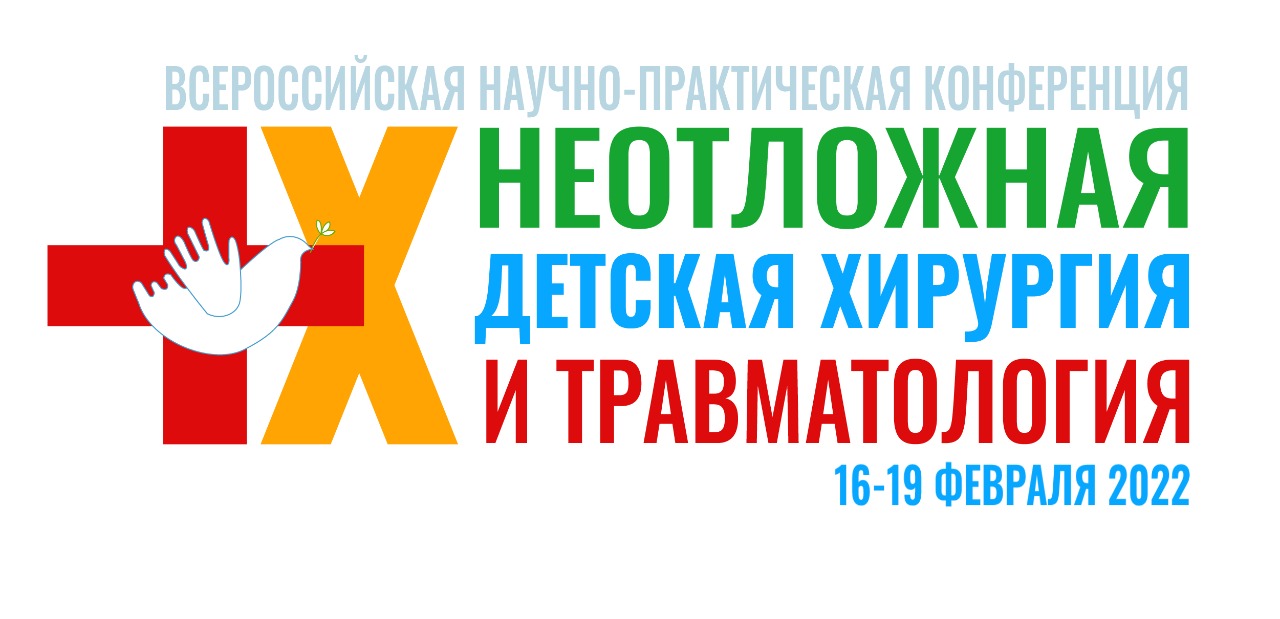 Уважаемые коллеги!Открыта регистрация на юбилейную X Всероссийскую научно-практическую конференцию «Неотложная детская хирургия и травматология»!Основные мероприятия Конференции16 февраля 2022 ПреконгрессШкола педиатраАктуальные вопросы ранней реабилитации детей с последствиями тяжелой травмы17-18 февраля 2022Здравый смысл в неотложной детской хирургии и травматологииНеотложная нейрохирургия детского возрастаПолитравма у детей19 февраля 2022Восстановление поврежденного мозгаАнестезия и интенсивная терапия в неотложной хирургии и травматологии у детейОсновные направления научной программытрудные решения в неотложной детской хирургии и травматологиинеотложная абдоминальная хирургиялапароскопия и миниинвазивные технологии в неотложной детской хирургии и травматологиираны и раневые инфекциинеотложная детская уроандрологияполитравма у детейдогоспитальная помощь при тяжелой травметравма лицевого скелета и мягких тканей лицасовременные технологии в лечении скелетной травмынеотложные состояния в детской нейрохирургииострые нарушения мозгового кровообращениячерепно-мозговая травмапозвоночно-спинно-мозговая травматравма периферической нервной системынеотложные вопросы в лечении сосудистых образований мягких тканей у детейанестезия и интенсивная терапия в неотложной детской хирургии и травматологииранняя реабилитация в детской хирургии и травматологиивнутрипросветная эндоскопия в неотложной детской хирургии и травматологиироль педиатра в детском хирургическом стационарегастростомия в практике педиатра и детского хирургадиагностика и визуализация в неотложной детской хирургии и травматологииПрием тезисов и заявок на доклады ведется до 20 декабря 2021 года. Мы очень надеемся на вашу активность! Прием материалов на Конкурс молодых учёных ведется до 17 января 2022 года. Вся информация и положение Конкурса представлена на сайте мероприятия в разделе Конкурс молодых учёных.Мероприятие ожидает аккредитацию в системе НМО.Участие в конференции возможно как в очном формате, так и в онлайн режиме. Для студентов – участие бесплатное.За новостями Конференции следите в наших рассылках, на сайте https://roshalschool.ru/konferentsiya-2022/ и в группе Facebook Школа НИИ НДХиТ.  По всем вопросам обращайтесь в оргкомитет (orgkomitet@doctor-roshal.ru).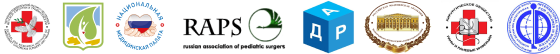 